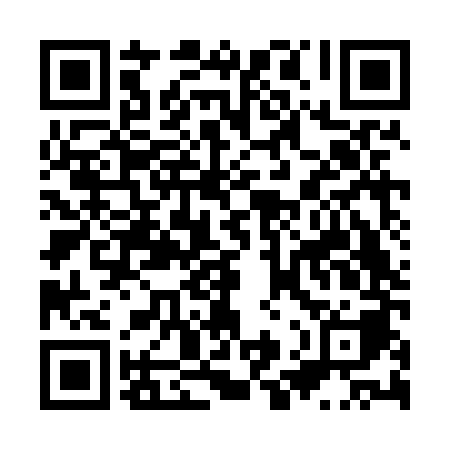 Ramadan times for Lokavec, SloveniaMon 11 Mar 2024 - Wed 10 Apr 2024High Latitude Method: Angle Based RulePrayer Calculation Method: Muslim World LeagueAsar Calculation Method: HanafiPrayer times provided by https://www.salahtimes.comDateDayFajrSuhurSunriseDhuhrAsrIftarMaghribIsha11Mon4:364:366:1712:074:075:575:577:3212Tue4:344:346:1512:064:085:595:597:3413Wed4:324:326:1312:064:096:006:007:3514Thu4:304:306:1112:064:106:016:017:3715Fri4:284:286:0912:064:116:036:037:3816Sat4:264:266:0712:054:136:046:047:4017Sun4:234:236:0512:054:146:066:067:4118Mon4:214:216:0312:054:156:076:077:4319Tue4:194:196:0112:044:166:086:087:4420Wed4:174:175:5912:044:176:106:107:4621Thu4:154:155:5712:044:186:116:117:4822Fri4:134:135:5512:034:196:136:137:4923Sat4:104:105:5312:034:206:146:147:5124Sun4:084:085:5112:034:216:156:157:5225Mon4:064:065:4912:034:226:176:177:5426Tue4:044:045:4712:024:236:186:187:5627Wed4:014:015:4512:024:246:196:197:5728Thu3:593:595:4312:024:256:216:217:5929Fri3:573:575:4112:014:266:226:228:0030Sat3:553:555:3912:014:276:246:248:0231Sun4:524:526:371:015:287:257:259:041Mon4:504:506:361:005:297:267:269:052Tue4:484:486:341:005:307:287:289:073Wed4:454:456:321:005:317:297:299:094Thu4:434:436:301:005:327:307:309:115Fri4:414:416:2812:595:337:327:329:126Sat4:384:386:2612:595:347:337:339:147Sun4:364:366:2412:595:357:347:349:168Mon4:344:346:2212:585:367:367:369:189Tue4:314:316:2012:585:377:377:379:1910Wed4:294:296:1812:585:387:387:389:21